L I S T Acu tarifele pentru unele contracte de  închiriere, potrivit unor clauze contractuale, pentru spaţiile cu o altă destinaţie decât locuinţe pentru anul 2024INIȚIATOR,VICEPRIMARMircea Marcel Popa                                                                                          AVIZAT                                                                                             SECRETAR GENERAL,                                                                                                          Militon Dănuț LaslăuROMÂNIAJUDEŢUL HUNEDOARAMUNICIPIUL HUNEDOARACONSILIUL LOCAL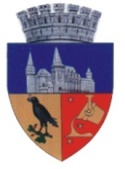 Anexa nr. 1 laProiectul de Hotărâre Nr. 561/22.11.2023Nr.crt.Destinaţia spaţiilorLei/mp/LunăLei/mp/LunăLei/mp/LunăLei/mp/LunăNr.crt.Destinaţia spaţiilorZona AZona BZona CZona D, localităţile componente şi satele aparţinătoareZona D, localităţile componente şi satele aparţinătoare1Spații folosite pentru activități comerciale15,0012,009,008,008,002Spații folosite pentru  activități de  schimbul valutar, activităţi bancare şi de creditare29,0026,0023,0020,0020,003Spații folosite pentru alimentaţie publică22,0019,0015,0013,0013,004Spaţii folosite pentru producţie şi prestări  servicii8,006,005,005,005,005Spaţii folosite cu destinația – sedii societăţi comerciale, fundaţii, organizaţii neguvernamentale22,0019,0015,0013,0013,006Spaţii folosite pentru sedii asociaţii de proprietari, case de ajutor reciproc11,0010,007,007,007,007Spaţii folosite pentru cabinete medicale, farmacii, birouri avocatură şi alte profesii liberale12,0011,0010,007,007,008Spaţii folosite pentru învățământ, activităţi culturale, sportive, cercetare, organizaţii de caritate, organizaţii neguvernamentale, fundaţii, asociaţii pentru persoane cu dezabilităţi2,002,001,001,001,009Spaţii în vederea amplasării de automate băuturi şi produse alimentare57,0052,0040,0023,0023,0010Magazii, barăci3,003,002,002,002,0011Garaje4,004,003,003,003,0012Cotă parte părţi comune2,002,001,001,001,0013Spaţii folosite pentru sedii partide politice (Conform L. 334/2006, art. 26, alin.(3); H.G 310/2007, O.G 40/1999 cu modificările si completările ulterioare).ax0,84leix3,52,94 leiax0,84leix2,52,10 leiax0,84leix21,68 leiax0,84 leix1,51,26leiax0,84 leix1,51,26lei13Spaţii folosite pentru sedii partide politice (Conform L. 334/2006, art. 26, alin.(3); H.G 310/2007, O.G 40/1999 cu modificările si completările ulterioare).ax0,34leix3,51,19 leiax0,34leix2,50,85 leiax0,34leix20,68 leiax0,34 leix1,50,51leiax0,34 leix1,50,51lei13Spaţii folosite pentru sedii partide politice (Conform L. 334/2006, art. 26, alin.(3); H.G 310/2007, O.G 40/1999 cu modificările si completările ulterioare).ax0,19leix3,50,665 leiax0,19leix2,50,475 leiax0,19leix20,38 leiax0,19leix1,50,285  leiax0,19leix1,50,285  lei13Spaţii folosite pentru sedii partide politice (Conform L. 334/2006, art. 26, alin.(3); H.G 310/2007, O.G 40/1999 cu modificările si completările ulterioare).In care:a=suprafața3,5=coef. de zonăIn care:a=suprafața2,5=coef. de zonăIn care:a=suprafața2=coef. de zonăIn care:a=suprafața1,5=coef. de zonăIn care:a=suprafața1,5=coef. de zonă